มีลานธรรม นักเรียนทุกคนใส่ชุดสีขาว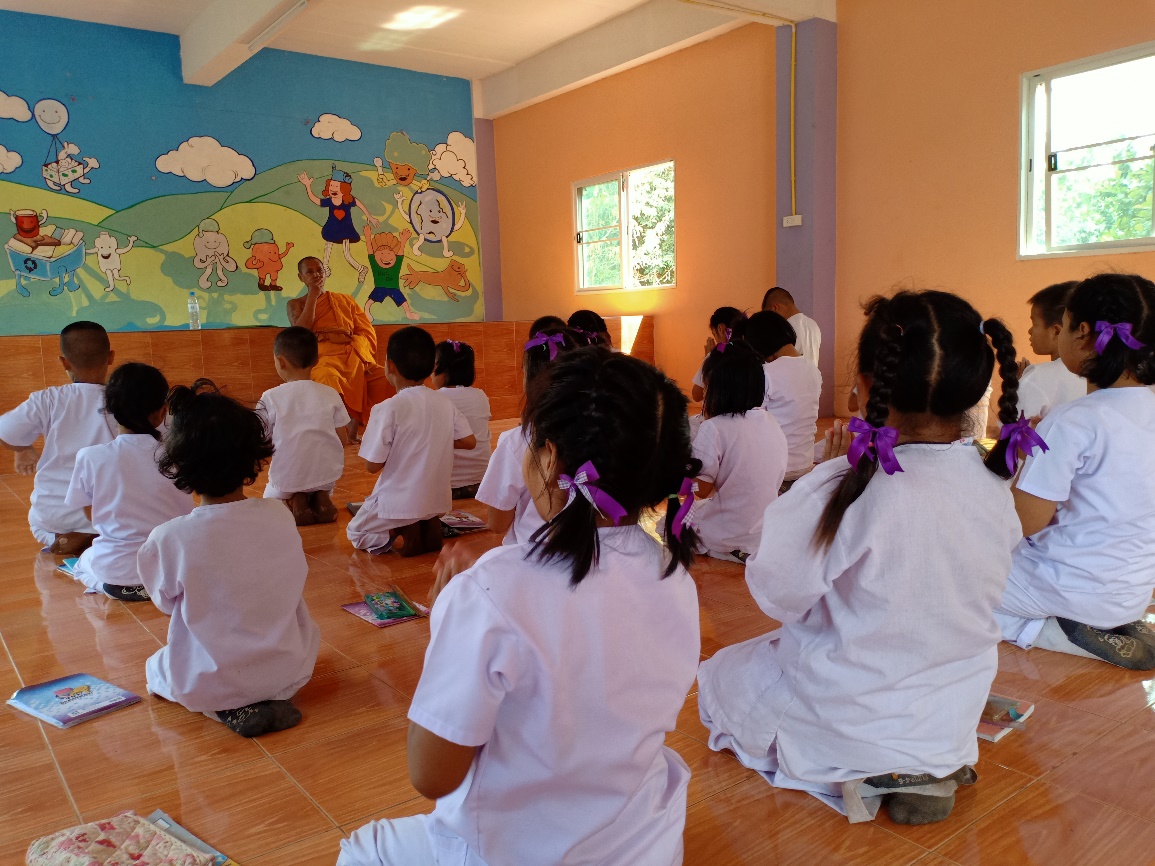 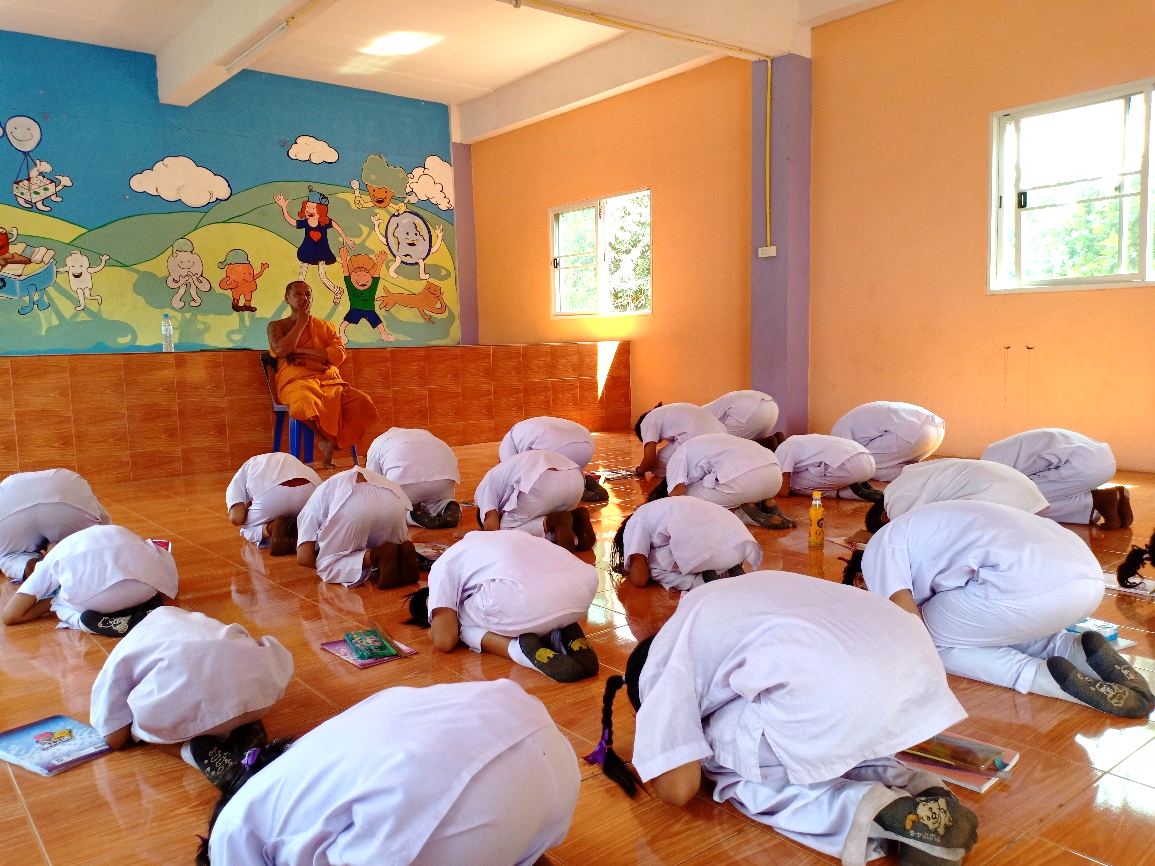 